REQUERIMENTO Nº 375/2015Requer Voto de Pesar pelo falecimento da SRA. ZILAH COUTINHO RODRIGUES DE VASCONCELLOS, ocorrido recentemente. Senhor Presidente, Nos termos do Art. 102, Inciso IV, do Regimento Interno desta Casa de Leis, requeiro a Vossa Excelência que se digne a registrar nos anais desta Casa de Leis voto de profundo pesar pelo falecimento da Sra. Zilah Coutinho Rodrigues de Vasconcellos, ocorrido no último dia 19 de março. Requeiro, ainda, que desta manifestação seja dada ciência aos seus familiares, encaminhando cópia do presente à Rua Tupiniquins, 318, Jardim Santa Rita de Cássia, nesta cidade.Justificativa:A Sra. Zilah Coutinho Rodrigues de Vasconcellos tinha 67 anos de idade e era viúva de José Rodrigues de Vasconcellos e deixou os filhos Nilza, Nilde, Nilton, Fernanda e Fernando.Benquisto por todos os familiares e amigos, seu passamento causou grande consternação e saudades; todavia, sua memória há de ser cultuada por todos que em vida a amaram.Que Deus esteja presente nesse momento de separação e dor, para lhes dar força e consolo.É, pois, este o Voto, através da Câmara de Vereadores, em homenagem póstuma e em sinal de solidariedade.                    Plenário “Dr. Tancredo Neves”, em 20 de março de 2015. José Antonio FerreiraDr. José                                              -vereador-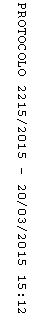 